Akaki Tsereteli State University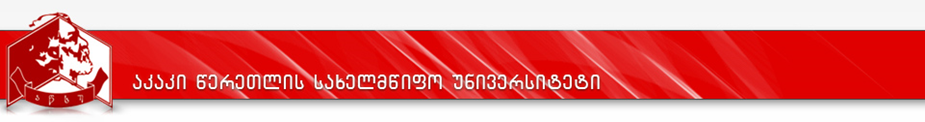 Bachelor Programme,,Economics’’Kutaisi, 2017CurriculumAppendix 1.Curriculum 2017-2021Name of the Programme: EconomicsDegree: Bachelor of EconomicsCurriculumFaculty of Business,Law and Social Sciences”Approved”Rector:Prof. G. GavtadzeAcademic Board protocol №1 September 15, 2017 year“Approved”Dean :Associate Prof.A. Bakuradze                    Faculty Board protocol № 1               September 5,  2017yearName of the ProgrammeName of the ProgrammeName of the ProgrammeName of the ProgrammeName of the ProgrammeEconomicsEconomicsAcademic Degree AwardedAcademic Degree AwardedAcademic Degree AwardedAcademic Degree AwardedAcademic Degree AwardedBachelor of Economics (BE)Bachelor of Economics (BE)FacultyFacultyFacultyFacultyFacultyFaculty of Business, Law and Social SciencesFaculty of Business, Law and Social SciencesHead/Heads/Coordinators of the ProgramHead/Heads/Coordinators of the ProgramHead/Heads/Coordinators of the ProgramHead/Heads/Coordinators of the ProgramHead/Heads/Coordinators of the ProgramAssociate Professor- Shota LominashviliShota.lominashvili@atsu.edu.geTel. 5 77 13 18 47Associate Professor- Shota LominashviliShota.lominashvili@atsu.edu.geTel. 5 77 13 18 47Duration of the program  (Term, number of credits)Duration of the program  (Term, number of credits)Duration of the program  (Term, number of credits)Duration of the program  (Term, number of credits)Duration of the program  (Term, number of credits)The programme is implemented during eight academic termsThe volume of the programme- 240 credits, including:(major) programme - 180 credits(minor)programme/free credits - 60 creditsThe programme is implemented during eight academic termsThe volume of the programme- 240 credits, including:(major) programme - 180 credits(minor)programme/free credits - 60 creditsLanguage of the ProgrammeLanguage of the ProgrammeLanguage of the ProgrammeLanguage of the ProgrammeLanguage of the ProgrammeLanguage of the ProgrammeGeorgianProgramme elaboration and renewal datesProgramme elaboration and renewal datesProgramme elaboration and renewal datesProgramme elaboration and renewal datesProgramme elaboration and renewal datesProgramme elaboration and renewal datesThe programme is elaborated in 2011 and is renewed in 2017ProgrammePrerequisites ProgrammePrerequisites ProgrammePrerequisites ProgrammePrerequisites ProgrammePrerequisites ProgrammePrerequisites ProgrammePrerequisites Preliminary Identification of Competences –Certificate of Unified National ExamsPreliminary Identification of Competences –Certificate of Unified National ExamsPreliminary Identification of Competences –Certificate of Unified National ExamsPreliminary Identification of Competences –Certificate of Unified National ExamsPreliminary Identification of Competences –Certificate of Unified National ExamsPreliminary Identification of Competences –Certificate of Unified National ExamsPreliminary Identification of Competences –Certificate of Unified National ExamsProgramme GoalsProgramme GoalsProgramme GoalsProgramme GoalsProgramme GoalsProgramme GoalsProgramme GoalsBachelor’s Degree in Economics aims to :Give the student necessary theoretical knowledge in order to understand basic provisions and categories of micro and macro socio-economic events and processes;Teach the student how to plan and produce economic activities both in  public and/or private sector, as well as in their own business within his/her competence;Form the student a wide range of practical skills in the field of national and international economic sectors;On the basis of theoretical knowledge and practical skills, make the student competitive in the employment market;Create a basis for the academic degree of the student at the next level of education, both in Georgia and abroad.Bachelor’s Degree in Economics aims to :Give the student necessary theoretical knowledge in order to understand basic provisions and categories of micro and macro socio-economic events and processes;Teach the student how to plan and produce economic activities both in  public and/or private sector, as well as in their own business within his/her competence;Form the student a wide range of practical skills in the field of national and international economic sectors;On the basis of theoretical knowledge and practical skills, make the student competitive in the employment market;Create a basis for the academic degree of the student at the next level of education, both in Georgia and abroad.Bachelor’s Degree in Economics aims to :Give the student necessary theoretical knowledge in order to understand basic provisions and categories of micro and macro socio-economic events and processes;Teach the student how to plan and produce economic activities both in  public and/or private sector, as well as in their own business within his/her competence;Form the student a wide range of practical skills in the field of national and international economic sectors;On the basis of theoretical knowledge and practical skills, make the student competitive in the employment market;Create a basis for the academic degree of the student at the next level of education, both in Georgia and abroad.Bachelor’s Degree in Economics aims to :Give the student necessary theoretical knowledge in order to understand basic provisions and categories of micro and macro socio-economic events and processes;Teach the student how to plan and produce economic activities both in  public and/or private sector, as well as in their own business within his/her competence;Form the student a wide range of practical skills in the field of national and international economic sectors;On the basis of theoretical knowledge and practical skills, make the student competitive in the employment market;Create a basis for the academic degree of the student at the next level of education, both in Georgia and abroad.Bachelor’s Degree in Economics aims to :Give the student necessary theoretical knowledge in order to understand basic provisions and categories of micro and macro socio-economic events and processes;Teach the student how to plan and produce economic activities both in  public and/or private sector, as well as in their own business within his/her competence;Form the student a wide range of practical skills in the field of national and international economic sectors;On the basis of theoretical knowledge and practical skills, make the student competitive in the employment market;Create a basis for the academic degree of the student at the next level of education, both in Georgia and abroad.Bachelor’s Degree in Economics aims to :Give the student necessary theoretical knowledge in order to understand basic provisions and categories of micro and macro socio-economic events and processes;Teach the student how to plan and produce economic activities both in  public and/or private sector, as well as in their own business within his/her competence;Form the student a wide range of practical skills in the field of national and international economic sectors;On the basis of theoretical knowledge and practical skills, make the student competitive in the employment market;Create a basis for the academic degree of the student at the next level of education, both in Georgia and abroad.Bachelor’s Degree in Economics aims to :Give the student necessary theoretical knowledge in order to understand basic provisions and categories of micro and macro socio-economic events and processes;Teach the student how to plan and produce economic activities both in  public and/or private sector, as well as in their own business within his/her competence;Form the student a wide range of practical skills in the field of national and international economic sectors;On the basis of theoretical knowledge and practical skills, make the student competitive in the employment market;Create a basis for the academic degree of the student at the next level of education, both in Georgia and abroad.Learning outcomes ( General and Branch competencies) (The map of learning outcomes are enclosed in appendix 2)Learning outcomes ( General and Branch competencies) (The map of learning outcomes are enclosed in appendix 2)Learning outcomes ( General and Branch competencies) (The map of learning outcomes are enclosed in appendix 2)Learning outcomes ( General and Branch competencies) (The map of learning outcomes are enclosed in appendix 2)Learning outcomes ( General and Branch competencies) (The map of learning outcomes are enclosed in appendix 2)Learning outcomes ( General and Branch competencies) (The map of learning outcomes are enclosed in appendix 2)Learning outcomes ( General and Branch competencies) (The map of learning outcomes are enclosed in appendix 2)Knowledge and UnderstandingKnowledge and UnderstandingGeneralGeneralExtensive knowledge of Economics which covers critical comprehension of theories, principles and complex issues.Extensive knowledge of Economics which covers critical comprehension of theories, principles and complex issues.Extensive knowledge of Economics which covers critical comprehension of theories, principles and complex issues.Knowledge and UnderstandingKnowledge and UnderstandingBranchBranchBasic theoretical provisions and principles in micro, macro and mega economic fields have been developed: foreign countries’ economics, payment and tax systems, country’s social,demographic and economic processes. Basic theoretical provisions and principles in micro, macro and mega economic fields have been developed: foreign countries’ economics, payment and tax systems, country’s social,demographic and economic processes. Basic theoretical provisions and principles in micro, macro and mega economic fields have been developed: foreign countries’ economics, payment and tax systems, country’s social,demographic and economic processes. ApplyingKnowledgeApplyingKnowledgeApplyingKnowledgeGeneralAbility to use methods of economicsin order to solve problems, carry out practical tasks in accordance with predefined instructions and recommendations.Ability to use methods of economicsin order to solve problems, carry out practical tasks in accordance with predefined instructions and recommendations.Ability to use methods of economicsin order to solve problems, carry out practical tasks in accordance with predefined instructions and recommendations.ApplyingKnowledgeApplyingKnowledgeApplyingKnowledgeBranchAbility to determine the problematic issue in  social and economic sphere and assessment of actuality, selection and  display of its solving methods, calculation and generalization of analytical parameters, preliminary description of the expected results, formation and demonstration, planning and implementing of international trade, settlement and logistics operations.Ability to determine the problematic issue in  social and economic sphere and assessment of actuality, selection and  display of its solving methods, calculation and generalization of analytical parameters, preliminary description of the expected results, formation and demonstration, planning and implementing of international trade, settlement and logistics operations.Ability to determine the problematic issue in  social and economic sphere and assessment of actuality, selection and  display of its solving methods, calculation and generalization of analytical parameters, preliminary description of the expected results, formation and demonstration, planning and implementing of international trade, settlement and logistics operations.Making JudgementMaking JudgementMaking JudgementGeneralAbility to collect and explain data specific to the field, analyze of abstract data and /or situations, ability to form a reasoned conclusion.Ability to collect and explain data specific to the field, analyze of abstract data and /or situations, ability to form a reasoned conclusion.Ability to collect and explain data specific to the field, analyze of abstract data and /or situations, ability to form a reasoned conclusion.Making JudgementMaking JudgementMaking JudgementBranchAbility to collect the facts of national and international economic fields, arrange and classify data, prepare and display recommendation proposals for calculating analytical peculiarities and presenting them in absolute, comparative and medium-sized dimensions,economic tables and graphics. Ability to collect the facts of national and international economic fields, arrange and classify data, prepare and display recommendation proposals for calculating analytical peculiarities and presenting them in absolute, comparative and medium-sized dimensions,economic tables and graphics. Ability to collect the facts of national and international economic fields, arrange and classify data, prepare and display recommendation proposals for calculating analytical peculiarities and presenting them in absolute, comparative and medium-sized dimensions,economic tables and graphics. Communication SkillsCommunication SkillsGeneralGeneralAbility to prepare a detailed written report on current problems and solutions, transmit the information to specialists and non specialists in Georgian and foreign languages, use modern informational and communication technologies. Ability to prepare a detailed written report on current problems and solutions, transmit the information to specialists and non specialists in Georgian and foreign languages, use modern informational and communication technologies. Ability to prepare a detailed written report on current problems and solutions, transmit the information to specialists and non specialists in Georgian and foreign languages, use modern informational and communication technologies. Communication SkillsCommunication SkillsBranchBranchAbility to use modern informational and communication technologies in Georgian and foreign languages, receive, understand, process  and submit  verbal and written information, participate in discussions,verbal and electronic dialogues with partners, prepare written reports and presentations, use special terminology to deliver information based on  economic content.Ability to use modern informational and communication technologies in Georgian and foreign languages, receive, understand, process  and submit  verbal and written information, participate in discussions,verbal and electronic dialogues with partners, prepare written reports and presentations, use special terminology to deliver information based on  economic content.Ability to use modern informational and communication technologies in Georgian and foreign languages, receive, understand, process  and submit  verbal and written information, participate in discussions,verbal and electronic dialogues with partners, prepare written reports and presentations, use special terminology to deliver information based on  economic content.Learning SkillsLearning SkillsGeneralGeneralAbility to assess the learning process successively and determine the needs of further learning.Ability to assess the learning process successively and determine the needs of further learning.Ability to assess the learning process successively and determine the needs of further learning.Learning SkillsLearning SkillsBranchBranchAbility to determine the necessity of learning and its quality,acquire and update knowledge through contacts and independent work, use learning materials and internet resources in order to improve knowledge.Ability to determine the necessity of learning and its quality,acquire and update knowledge through contacts and independent work, use learning materials and internet resources in order to improve knowledge.Ability to determine the necessity of learning and its quality,acquire and update knowledge through contacts and independent work, use learning materials and internet resources in order to improve knowledge.ValuesGeneralGeneralGeneralTo Participate in the formation of general values and strive to establish them.To Participate in the formation of general values and strive to establish them.To Participate in the formation of general values and strive to establish them.ValuesBranchBranchBranchTo Understand the state and public values of learning,awareness of civic responsibility, decent participation in the process of public welfare.To Understand the state and public values of learning,awareness of civic responsibility, decent participation in the process of public welfare.To Understand the state and public values of learning,awareness of civic responsibility, decent participation in the process of public welfare.Teaching methodsTeaching methodsTeaching methodsTeaching methodsTeaching methodsTeaching methodsTeaching methodsContact forms:√  Lecture -systematic and consistently delivering study material to students, topic discussion or any issue explanation. Lecture is active when it is taken in the form of dialogue and lecture is passive when it is taken in the form of monologue;√  Working in the working group-joint or individual work of students to submit results of a topic given in advance. It is advisable to review the incomprehensible and difficult issues that ensure maximum involvement of all students in the learning process.√ Business games-  imitation method of economic decision making in various manufacturing situations according to the established rules  (the understanding a content of the event without holding experiments on the actual object) through a role-playing game. It is a way for students to understand the norms of economic behavior in the situation near the reality and includes the aim, tasks, terms, and conditions of the game.During the contact form  the following methods of teaching areused :Discussion/debates are one of the most common methods of interactive teaching. The process of discussion increases the quality and activity of students’ engagement. This process is not limited only to the questions asked by the professor. This method helps students to develop skills such as discussing and justifying their opinions. Students have an opportunity to express their knowledge and get involved in group work, present their presentations and justify their opinions with arguments.Problem based teaching is a teaching method that uses the problem as the initial stage of getting knowledge and integration.Case analysis. With the help of this method, certain cases and previously unknown issues are discussed at the lecture.Writing methods. By using written methods students make records, essays and reports.Brainstorming promotes the development of a creative approach to the problem, which implies maximally possible differences in the process of forming ideas, in particular: set the problem or determine the issue in creative aspect;  within a period of time taking notes without criticizing the ideas around the issue; by excluding those ideas that are most relevant to the issue; determining assessment criteria in accordance with research goals; assessment of selected ideas with the help of preliminary determined criteria;Demonstrative method. This method helps us to perceivethe learning materials visually. In terms of achieving the result this method is very effective. Demonstration of study material is carried out by both a professor and a student as well.Inductive method. By using this method the process of conveying materials is transmitted from specific to general.Deductive method is a method of transmitting knowledge which is a logical process of revealing new knowledge based on general knowledge.Method of analysis  enables us to dissociate the study material into constituent parts which simplify the detailed coverage of individual issues within the scope of proposed problems.Synthesis method develops the skill which promotes to see the problem as a ,,whole”.Method of explaining – is based on the discussion around the given issue, while reporting the material, professor is giving a concrete example that is discussed in detail in the frame of given theme. Action-oriented teaching approach is based on students and professors’active engagement in teaching process,where the theoretical knowledge is put into practical interpretation. Presentation is based on action-oriented teaching approach. According to this approach, students look up information about the topic and make slide shows. Presentations can be presented individually and in groups as well.- Independent work of students- is an amount of working time spent by students for the learning a basic and additional literature, group work and/or for preparing midterm and final exams. with a purpose to successfully mastering of the courses provided by the curriculum. - Professional practice – a type of study process when students under the instruction of the head of the practice with an agreement with the service of pedagogical and professional practice in of ATSU,  in an active organization independently  carry out tasks of a relevant syllabus and acquire a professional knowledge in International economic relations and information-analytical activitiesContact forms:√  Lecture -systematic and consistently delivering study material to students, topic discussion or any issue explanation. Lecture is active when it is taken in the form of dialogue and lecture is passive when it is taken in the form of monologue;√  Working in the working group-joint or individual work of students to submit results of a topic given in advance. It is advisable to review the incomprehensible and difficult issues that ensure maximum involvement of all students in the learning process.√ Business games-  imitation method of economic decision making in various manufacturing situations according to the established rules  (the understanding a content of the event without holding experiments on the actual object) through a role-playing game. It is a way for students to understand the norms of economic behavior in the situation near the reality and includes the aim, tasks, terms, and conditions of the game.During the contact form  the following methods of teaching areused :Discussion/debates are one of the most common methods of interactive teaching. The process of discussion increases the quality and activity of students’ engagement. This process is not limited only to the questions asked by the professor. This method helps students to develop skills such as discussing and justifying their opinions. Students have an opportunity to express their knowledge and get involved in group work, present their presentations and justify their opinions with arguments.Problem based teaching is a teaching method that uses the problem as the initial stage of getting knowledge and integration.Case analysis. With the help of this method, certain cases and previously unknown issues are discussed at the lecture.Writing methods. By using written methods students make records, essays and reports.Brainstorming promotes the development of a creative approach to the problem, which implies maximally possible differences in the process of forming ideas, in particular: set the problem or determine the issue in creative aspect;  within a period of time taking notes without criticizing the ideas around the issue; by excluding those ideas that are most relevant to the issue; determining assessment criteria in accordance with research goals; assessment of selected ideas with the help of preliminary determined criteria;Demonstrative method. This method helps us to perceivethe learning materials visually. In terms of achieving the result this method is very effective. Demonstration of study material is carried out by both a professor and a student as well.Inductive method. By using this method the process of conveying materials is transmitted from specific to general.Deductive method is a method of transmitting knowledge which is a logical process of revealing new knowledge based on general knowledge.Method of analysis  enables us to dissociate the study material into constituent parts which simplify the detailed coverage of individual issues within the scope of proposed problems.Synthesis method develops the skill which promotes to see the problem as a ,,whole”.Method of explaining – is based on the discussion around the given issue, while reporting the material, professor is giving a concrete example that is discussed in detail in the frame of given theme. Action-oriented teaching approach is based on students and professors’active engagement in teaching process,where the theoretical knowledge is put into practical interpretation. Presentation is based on action-oriented teaching approach. According to this approach, students look up information about the topic and make slide shows. Presentations can be presented individually and in groups as well.- Independent work of students- is an amount of working time spent by students for the learning a basic and additional literature, group work and/or for preparing midterm and final exams. with a purpose to successfully mastering of the courses provided by the curriculum. - Professional practice – a type of study process when students under the instruction of the head of the practice with an agreement with the service of pedagogical and professional practice in of ATSU,  in an active organization independently  carry out tasks of a relevant syllabus and acquire a professional knowledge in International economic relations and information-analytical activitiesContact forms:√  Lecture -systematic and consistently delivering study material to students, topic discussion or any issue explanation. Lecture is active when it is taken in the form of dialogue and lecture is passive when it is taken in the form of monologue;√  Working in the working group-joint or individual work of students to submit results of a topic given in advance. It is advisable to review the incomprehensible and difficult issues that ensure maximum involvement of all students in the learning process.√ Business games-  imitation method of economic decision making in various manufacturing situations according to the established rules  (the understanding a content of the event without holding experiments on the actual object) through a role-playing game. It is a way for students to understand the norms of economic behavior in the situation near the reality and includes the aim, tasks, terms, and conditions of the game.During the contact form  the following methods of teaching areused :Discussion/debates are one of the most common methods of interactive teaching. The process of discussion increases the quality and activity of students’ engagement. This process is not limited only to the questions asked by the professor. This method helps students to develop skills such as discussing and justifying their opinions. Students have an opportunity to express their knowledge and get involved in group work, present their presentations and justify their opinions with arguments.Problem based teaching is a teaching method that uses the problem as the initial stage of getting knowledge and integration.Case analysis. With the help of this method, certain cases and previously unknown issues are discussed at the lecture.Writing methods. By using written methods students make records, essays and reports.Brainstorming promotes the development of a creative approach to the problem, which implies maximally possible differences in the process of forming ideas, in particular: set the problem or determine the issue in creative aspect;  within a period of time taking notes without criticizing the ideas around the issue; by excluding those ideas that are most relevant to the issue; determining assessment criteria in accordance with research goals; assessment of selected ideas with the help of preliminary determined criteria;Demonstrative method. This method helps us to perceivethe learning materials visually. In terms of achieving the result this method is very effective. Demonstration of study material is carried out by both a professor and a student as well.Inductive method. By using this method the process of conveying materials is transmitted from specific to general.Deductive method is a method of transmitting knowledge which is a logical process of revealing new knowledge based on general knowledge.Method of analysis  enables us to dissociate the study material into constituent parts which simplify the detailed coverage of individual issues within the scope of proposed problems.Synthesis method develops the skill which promotes to see the problem as a ,,whole”.Method of explaining – is based on the discussion around the given issue, while reporting the material, professor is giving a concrete example that is discussed in detail in the frame of given theme. Action-oriented teaching approach is based on students and professors’active engagement in teaching process,where the theoretical knowledge is put into practical interpretation. Presentation is based on action-oriented teaching approach. According to this approach, students look up information about the topic and make slide shows. Presentations can be presented individually and in groups as well.- Independent work of students- is an amount of working time spent by students for the learning a basic and additional literature, group work and/or for preparing midterm and final exams. with a purpose to successfully mastering of the courses provided by the curriculum. - Professional practice – a type of study process when students under the instruction of the head of the practice with an agreement with the service of pedagogical and professional practice in of ATSU,  in an active organization independently  carry out tasks of a relevant syllabus and acquire a professional knowledge in International economic relations and information-analytical activitiesContact forms:√  Lecture -systematic and consistently delivering study material to students, topic discussion or any issue explanation. Lecture is active when it is taken in the form of dialogue and lecture is passive when it is taken in the form of monologue;√  Working in the working group-joint or individual work of students to submit results of a topic given in advance. It is advisable to review the incomprehensible and difficult issues that ensure maximum involvement of all students in the learning process.√ Business games-  imitation method of economic decision making in various manufacturing situations according to the established rules  (the understanding a content of the event without holding experiments on the actual object) through a role-playing game. It is a way for students to understand the norms of economic behavior in the situation near the reality and includes the aim, tasks, terms, and conditions of the game.During the contact form  the following methods of teaching areused :Discussion/debates are one of the most common methods of interactive teaching. The process of discussion increases the quality and activity of students’ engagement. This process is not limited only to the questions asked by the professor. This method helps students to develop skills such as discussing and justifying their opinions. Students have an opportunity to express their knowledge and get involved in group work, present their presentations and justify their opinions with arguments.Problem based teaching is a teaching method that uses the problem as the initial stage of getting knowledge and integration.Case analysis. With the help of this method, certain cases and previously unknown issues are discussed at the lecture.Writing methods. By using written methods students make records, essays and reports.Brainstorming promotes the development of a creative approach to the problem, which implies maximally possible differences in the process of forming ideas, in particular: set the problem or determine the issue in creative aspect;  within a period of time taking notes without criticizing the ideas around the issue; by excluding those ideas that are most relevant to the issue; determining assessment criteria in accordance with research goals; assessment of selected ideas with the help of preliminary determined criteria;Demonstrative method. This method helps us to perceivethe learning materials visually. In terms of achieving the result this method is very effective. Demonstration of study material is carried out by both a professor and a student as well.Inductive method. By using this method the process of conveying materials is transmitted from specific to general.Deductive method is a method of transmitting knowledge which is a logical process of revealing new knowledge based on general knowledge.Method of analysis  enables us to dissociate the study material into constituent parts which simplify the detailed coverage of individual issues within the scope of proposed problems.Synthesis method develops the skill which promotes to see the problem as a ,,whole”.Method of explaining – is based on the discussion around the given issue, while reporting the material, professor is giving a concrete example that is discussed in detail in the frame of given theme. Action-oriented teaching approach is based on students and professors’active engagement in teaching process,where the theoretical knowledge is put into practical interpretation. Presentation is based on action-oriented teaching approach. According to this approach, students look up information about the topic and make slide shows. Presentations can be presented individually and in groups as well.- Independent work of students- is an amount of working time spent by students for the learning a basic and additional literature, group work and/or for preparing midterm and final exams. with a purpose to successfully mastering of the courses provided by the curriculum. - Professional practice – a type of study process when students under the instruction of the head of the practice with an agreement with the service of pedagogical and professional practice in of ATSU,  in an active organization independently  carry out tasks of a relevant syllabus and acquire a professional knowledge in International economic relations and information-analytical activitiesContact forms:√  Lecture -systematic and consistently delivering study material to students, topic discussion or any issue explanation. Lecture is active when it is taken in the form of dialogue and lecture is passive when it is taken in the form of monologue;√  Working in the working group-joint or individual work of students to submit results of a topic given in advance. It is advisable to review the incomprehensible and difficult issues that ensure maximum involvement of all students in the learning process.√ Business games-  imitation method of economic decision making in various manufacturing situations according to the established rules  (the understanding a content of the event without holding experiments on the actual object) through a role-playing game. It is a way for students to understand the norms of economic behavior in the situation near the reality and includes the aim, tasks, terms, and conditions of the game.During the contact form  the following methods of teaching areused :Discussion/debates are one of the most common methods of interactive teaching. The process of discussion increases the quality and activity of students’ engagement. This process is not limited only to the questions asked by the professor. This method helps students to develop skills such as discussing and justifying their opinions. Students have an opportunity to express their knowledge and get involved in group work, present their presentations and justify their opinions with arguments.Problem based teaching is a teaching method that uses the problem as the initial stage of getting knowledge and integration.Case analysis. With the help of this method, certain cases and previously unknown issues are discussed at the lecture.Writing methods. By using written methods students make records, essays and reports.Brainstorming promotes the development of a creative approach to the problem, which implies maximally possible differences in the process of forming ideas, in particular: set the problem or determine the issue in creative aspect;  within a period of time taking notes without criticizing the ideas around the issue; by excluding those ideas that are most relevant to the issue; determining assessment criteria in accordance with research goals; assessment of selected ideas with the help of preliminary determined criteria;Demonstrative method. This method helps us to perceivethe learning materials visually. In terms of achieving the result this method is very effective. Demonstration of study material is carried out by both a professor and a student as well.Inductive method. By using this method the process of conveying materials is transmitted from specific to general.Deductive method is a method of transmitting knowledge which is a logical process of revealing new knowledge based on general knowledge.Method of analysis  enables us to dissociate the study material into constituent parts which simplify the detailed coverage of individual issues within the scope of proposed problems.Synthesis method develops the skill which promotes to see the problem as a ,,whole”.Method of explaining – is based on the discussion around the given issue, while reporting the material, professor is giving a concrete example that is discussed in detail in the frame of given theme. Action-oriented teaching approach is based on students and professors’active engagement in teaching process,where the theoretical knowledge is put into practical interpretation. Presentation is based on action-oriented teaching approach. According to this approach, students look up information about the topic and make slide shows. Presentations can be presented individually and in groups as well.- Independent work of students- is an amount of working time spent by students for the learning a basic and additional literature, group work and/or for preparing midterm and final exams. with a purpose to successfully mastering of the courses provided by the curriculum. - Professional practice – a type of study process when students under the instruction of the head of the practice with an agreement with the service of pedagogical and professional practice in of ATSU,  in an active organization independently  carry out tasks of a relevant syllabus and acquire a professional knowledge in International economic relations and information-analytical activitiesContact forms:√  Lecture -systematic and consistently delivering study material to students, topic discussion or any issue explanation. Lecture is active when it is taken in the form of dialogue and lecture is passive when it is taken in the form of monologue;√  Working in the working group-joint or individual work of students to submit results of a topic given in advance. It is advisable to review the incomprehensible and difficult issues that ensure maximum involvement of all students in the learning process.√ Business games-  imitation method of economic decision making in various manufacturing situations according to the established rules  (the understanding a content of the event without holding experiments on the actual object) through a role-playing game. It is a way for students to understand the norms of economic behavior in the situation near the reality and includes the aim, tasks, terms, and conditions of the game.During the contact form  the following methods of teaching areused :Discussion/debates are one of the most common methods of interactive teaching. The process of discussion increases the quality and activity of students’ engagement. This process is not limited only to the questions asked by the professor. This method helps students to develop skills such as discussing and justifying their opinions. Students have an opportunity to express their knowledge and get involved in group work, present their presentations and justify their opinions with arguments.Problem based teaching is a teaching method that uses the problem as the initial stage of getting knowledge and integration.Case analysis. With the help of this method, certain cases and previously unknown issues are discussed at the lecture.Writing methods. By using written methods students make records, essays and reports.Brainstorming promotes the development of a creative approach to the problem, which implies maximally possible differences in the process of forming ideas, in particular: set the problem or determine the issue in creative aspect;  within a period of time taking notes without criticizing the ideas around the issue; by excluding those ideas that are most relevant to the issue; determining assessment criteria in accordance with research goals; assessment of selected ideas with the help of preliminary determined criteria;Demonstrative method. This method helps us to perceivethe learning materials visually. In terms of achieving the result this method is very effective. Demonstration of study material is carried out by both a professor and a student as well.Inductive method. By using this method the process of conveying materials is transmitted from specific to general.Deductive method is a method of transmitting knowledge which is a logical process of revealing new knowledge based on general knowledge.Method of analysis  enables us to dissociate the study material into constituent parts which simplify the detailed coverage of individual issues within the scope of proposed problems.Synthesis method develops the skill which promotes to see the problem as a ,,whole”.Method of explaining – is based on the discussion around the given issue, while reporting the material, professor is giving a concrete example that is discussed in detail in the frame of given theme. Action-oriented teaching approach is based on students and professors’active engagement in teaching process,where the theoretical knowledge is put into practical interpretation. Presentation is based on action-oriented teaching approach. According to this approach, students look up information about the topic and make slide shows. Presentations can be presented individually and in groups as well.- Independent work of students- is an amount of working time spent by students for the learning a basic and additional literature, group work and/or for preparing midterm and final exams. with a purpose to successfully mastering of the courses provided by the curriculum. - Professional practice – a type of study process when students under the instruction of the head of the practice with an agreement with the service of pedagogical and professional practice in of ATSU,  in an active organization independently  carry out tasks of a relevant syllabus and acquire a professional knowledge in International economic relations and information-analytical activitiesContact forms:√  Lecture -systematic and consistently delivering study material to students, topic discussion or any issue explanation. Lecture is active when it is taken in the form of dialogue and lecture is passive when it is taken in the form of monologue;√  Working in the working group-joint or individual work of students to submit results of a topic given in advance. It is advisable to review the incomprehensible and difficult issues that ensure maximum involvement of all students in the learning process.√ Business games-  imitation method of economic decision making in various manufacturing situations according to the established rules  (the understanding a content of the event without holding experiments on the actual object) through a role-playing game. It is a way for students to understand the norms of economic behavior in the situation near the reality and includes the aim, tasks, terms, and conditions of the game.During the contact form  the following methods of teaching areused :Discussion/debates are one of the most common methods of interactive teaching. The process of discussion increases the quality and activity of students’ engagement. This process is not limited only to the questions asked by the professor. This method helps students to develop skills such as discussing and justifying their opinions. Students have an opportunity to express their knowledge and get involved in group work, present their presentations and justify their opinions with arguments.Problem based teaching is a teaching method that uses the problem as the initial stage of getting knowledge and integration.Case analysis. With the help of this method, certain cases and previously unknown issues are discussed at the lecture.Writing methods. By using written methods students make records, essays and reports.Brainstorming promotes the development of a creative approach to the problem, which implies maximally possible differences in the process of forming ideas, in particular: set the problem or determine the issue in creative aspect;  within a period of time taking notes without criticizing the ideas around the issue; by excluding those ideas that are most relevant to the issue; determining assessment criteria in accordance with research goals; assessment of selected ideas with the help of preliminary determined criteria;Demonstrative method. This method helps us to perceivethe learning materials visually. In terms of achieving the result this method is very effective. Demonstration of study material is carried out by both a professor and a student as well.Inductive method. By using this method the process of conveying materials is transmitted from specific to general.Deductive method is a method of transmitting knowledge which is a logical process of revealing new knowledge based on general knowledge.Method of analysis  enables us to dissociate the study material into constituent parts which simplify the detailed coverage of individual issues within the scope of proposed problems.Synthesis method develops the skill which promotes to see the problem as a ,,whole”.Method of explaining – is based on the discussion around the given issue, while reporting the material, professor is giving a concrete example that is discussed in detail in the frame of given theme. Action-oriented teaching approach is based on students and professors’active engagement in teaching process,where the theoretical knowledge is put into practical interpretation. Presentation is based on action-oriented teaching approach. According to this approach, students look up information about the topic and make slide shows. Presentations can be presented individually and in groups as well.- Independent work of students- is an amount of working time spent by students for the learning a basic and additional literature, group work and/or for preparing midterm and final exams. with a purpose to successfully mastering of the courses provided by the curriculum. - Professional practice – a type of study process when students under the instruction of the head of the practice with an agreement with the service of pedagogical and professional practice in of ATSU,  in an active organization independently  carry out tasks of a relevant syllabus and acquire a professional knowledge in International economic relations and information-analytical activitiesProgram StructureProgram StructureProgram StructureProgram StructureProgram StructureProgram StructureProgram StructureTotal volume of the program-240ECTS credits, including1. Major program-180ECTS credits includingUniversity training courses-40 ECTS creditsOptional courses- 15 ECTS creditsMajor Compulsory courses- 85ECTS creditsOptional module (two) of Speciality-40 ECTS creditsMinor programme- 60ECTS creditsCurriculum- appendix 1.Total volume of the program-240ECTS credits, including1. Major program-180ECTS credits includingUniversity training courses-40 ECTS creditsOptional courses- 15 ECTS creditsMajor Compulsory courses- 85ECTS creditsOptional module (two) of Speciality-40 ECTS creditsMinor programme- 60ECTS creditsCurriculum- appendix 1.Total volume of the program-240ECTS credits, including1. Major program-180ECTS credits includingUniversity training courses-40 ECTS creditsOptional courses- 15 ECTS creditsMajor Compulsory courses- 85ECTS creditsOptional module (two) of Speciality-40 ECTS creditsMinor programme- 60ECTS creditsCurriculum- appendix 1.Total volume of the program-240ECTS credits, including1. Major program-180ECTS credits includingUniversity training courses-40 ECTS creditsOptional courses- 15 ECTS creditsMajor Compulsory courses- 85ECTS creditsOptional module (two) of Speciality-40 ECTS creditsMinor programme- 60ECTS creditsCurriculum- appendix 1.Total volume of the program-240ECTS credits, including1. Major program-180ECTS credits includingUniversity training courses-40 ECTS creditsOptional courses- 15 ECTS creditsMajor Compulsory courses- 85ECTS creditsOptional module (two) of Speciality-40 ECTS creditsMinor programme- 60ECTS creditsCurriculum- appendix 1.Total volume of the program-240ECTS credits, including1. Major program-180ECTS credits includingUniversity training courses-40 ECTS creditsOptional courses- 15 ECTS creditsMajor Compulsory courses- 85ECTS creditsOptional module (two) of Speciality-40 ECTS creditsMinor programme- 60ECTS creditsCurriculum- appendix 1.Total volume of the program-240ECTS credits, including1. Major program-180ECTS credits includingUniversity training courses-40 ECTS creditsOptional courses- 15 ECTS creditsMajor Compulsory courses- 85ECTS creditsOptional module (two) of Speciality-40 ECTS creditsMinor programme- 60ECTS creditsCurriculum- appendix 1.Assesment System Assesment System Assesment System Assesment System Assesment System Assesment System Assesment System Assesment system at Akaki Tsereteli State University is divided into several components:The share of the mid term assessment from the general score (100points) is totally 60 points, which covers the following assessment forms:Students’ involvement in teaching process during the term (covers different components of assessment)-30 pointsMid term exam-30 points;Final exam-40 points.A Student has a right to take the final exam if he/she has gained at least 18 points during the mid term assessments. Assessment system includes :Five Forms of Positive Assessment: (A) Excellence- 91-100 points;(B) Very good- 81-90points from maximum evaluation; (C) Good- 71-80points from maximum evaluation;(D) Satisfactory- 61-70 points from maximum evaluation; (E) Sufficient- 51-60 points from maximum evaluation.Two Forms  of Negative Assessment:(FX) Could not Pass-  The maximum is 41-50 points. It means a student needs to work harder and is allowed to work individually and repass the subject once again.(F) Failed- Maximum score equals to 40 points and less. It means that a work made by the student is not sufficient and he/she has to retake the course.In case of getting FX, a makeup exam will be appointed no less than 5 calendar days after the conclusion of the final exam results ( this obligation doesnot apply to the dissertation, Master’s project,  creative work or other scientific projects).The assessment given in the makeup exam is the final assessment which is not added to the negative score received in the final exam.If the student gets points from 0 to 50 in the makeup exam, he/she will be given 0 point. The minimal limit of competence in the final exam should comprise 15 point.The assessment given in the makeup exam is not added to the assessment that is given in the final exam.  The assessment given in the makeup exam is the final evaluation and it will be reflectedin the final assessment of the educational component. According to the assessment 0-50 points received in the makeup final exam, in the final evaluation of the educational component, the student will be evaluated the F-0 score.Note: Mid term and final(makeup) exams will be conducted in formalized manner:Basis: Ministry of Education and Science of Georgia, Order №3, January 5, 2007Additional assessment criteria of students’ achievements are defined in the syllabus of certain academic course. Assesment system at Akaki Tsereteli State University is divided into several components:The share of the mid term assessment from the general score (100points) is totally 60 points, which covers the following assessment forms:Students’ involvement in teaching process during the term (covers different components of assessment)-30 pointsMid term exam-30 points;Final exam-40 points.A Student has a right to take the final exam if he/she has gained at least 18 points during the mid term assessments. Assessment system includes :Five Forms of Positive Assessment: (A) Excellence- 91-100 points;(B) Very good- 81-90points from maximum evaluation; (C) Good- 71-80points from maximum evaluation;(D) Satisfactory- 61-70 points from maximum evaluation; (E) Sufficient- 51-60 points from maximum evaluation.Two Forms  of Negative Assessment:(FX) Could not Pass-  The maximum is 41-50 points. It means a student needs to work harder and is allowed to work individually and repass the subject once again.(F) Failed- Maximum score equals to 40 points and less. It means that a work made by the student is not sufficient and he/she has to retake the course.In case of getting FX, a makeup exam will be appointed no less than 5 calendar days after the conclusion of the final exam results ( this obligation doesnot apply to the dissertation, Master’s project,  creative work or other scientific projects).The assessment given in the makeup exam is the final assessment which is not added to the negative score received in the final exam.If the student gets points from 0 to 50 in the makeup exam, he/she will be given 0 point. The minimal limit of competence in the final exam should comprise 15 point.The assessment given in the makeup exam is not added to the assessment that is given in the final exam.  The assessment given in the makeup exam is the final evaluation and it will be reflectedin the final assessment of the educational component. According to the assessment 0-50 points received in the makeup final exam, in the final evaluation of the educational component, the student will be evaluated the F-0 score.Note: Mid term and final(makeup) exams will be conducted in formalized manner:Basis: Ministry of Education and Science of Georgia, Order №3, January 5, 2007Additional assessment criteria of students’ achievements are defined in the syllabus of certain academic course. Assesment system at Akaki Tsereteli State University is divided into several components:The share of the mid term assessment from the general score (100points) is totally 60 points, which covers the following assessment forms:Students’ involvement in teaching process during the term (covers different components of assessment)-30 pointsMid term exam-30 points;Final exam-40 points.A Student has a right to take the final exam if he/she has gained at least 18 points during the mid term assessments. Assessment system includes :Five Forms of Positive Assessment: (A) Excellence- 91-100 points;(B) Very good- 81-90points from maximum evaluation; (C) Good- 71-80points from maximum evaluation;(D) Satisfactory- 61-70 points from maximum evaluation; (E) Sufficient- 51-60 points from maximum evaluation.Two Forms  of Negative Assessment:(FX) Could not Pass-  The maximum is 41-50 points. It means a student needs to work harder and is allowed to work individually and repass the subject once again.(F) Failed- Maximum score equals to 40 points and less. It means that a work made by the student is not sufficient and he/she has to retake the course.In case of getting FX, a makeup exam will be appointed no less than 5 calendar days after the conclusion of the final exam results ( this obligation doesnot apply to the dissertation, Master’s project,  creative work or other scientific projects).The assessment given in the makeup exam is the final assessment which is not added to the negative score received in the final exam.If the student gets points from 0 to 50 in the makeup exam, he/she will be given 0 point. The minimal limit of competence in the final exam should comprise 15 point.The assessment given in the makeup exam is not added to the assessment that is given in the final exam.  The assessment given in the makeup exam is the final evaluation and it will be reflectedin the final assessment of the educational component. According to the assessment 0-50 points received in the makeup final exam, in the final evaluation of the educational component, the student will be evaluated the F-0 score.Note: Mid term and final(makeup) exams will be conducted in formalized manner:Basis: Ministry of Education and Science of Georgia, Order №3, January 5, 2007Additional assessment criteria of students’ achievements are defined in the syllabus of certain academic course. Assesment system at Akaki Tsereteli State University is divided into several components:The share of the mid term assessment from the general score (100points) is totally 60 points, which covers the following assessment forms:Students’ involvement in teaching process during the term (covers different components of assessment)-30 pointsMid term exam-30 points;Final exam-40 points.A Student has a right to take the final exam if he/she has gained at least 18 points during the mid term assessments. Assessment system includes :Five Forms of Positive Assessment: (A) Excellence- 91-100 points;(B) Very good- 81-90points from maximum evaluation; (C) Good- 71-80points from maximum evaluation;(D) Satisfactory- 61-70 points from maximum evaluation; (E) Sufficient- 51-60 points from maximum evaluation.Two Forms  of Negative Assessment:(FX) Could not Pass-  The maximum is 41-50 points. It means a student needs to work harder and is allowed to work individually and repass the subject once again.(F) Failed- Maximum score equals to 40 points and less. It means that a work made by the student is not sufficient and he/she has to retake the course.In case of getting FX, a makeup exam will be appointed no less than 5 calendar days after the conclusion of the final exam results ( this obligation doesnot apply to the dissertation, Master’s project,  creative work or other scientific projects).The assessment given in the makeup exam is the final assessment which is not added to the negative score received in the final exam.If the student gets points from 0 to 50 in the makeup exam, he/she will be given 0 point. The minimal limit of competence in the final exam should comprise 15 point.The assessment given in the makeup exam is not added to the assessment that is given in the final exam.  The assessment given in the makeup exam is the final evaluation and it will be reflectedin the final assessment of the educational component. According to the assessment 0-50 points received in the makeup final exam, in the final evaluation of the educational component, the student will be evaluated the F-0 score.Note: Mid term and final(makeup) exams will be conducted in formalized manner:Basis: Ministry of Education and Science of Georgia, Order №3, January 5, 2007Additional assessment criteria of students’ achievements are defined in the syllabus of certain academic course. Assesment system at Akaki Tsereteli State University is divided into several components:The share of the mid term assessment from the general score (100points) is totally 60 points, which covers the following assessment forms:Students’ involvement in teaching process during the term (covers different components of assessment)-30 pointsMid term exam-30 points;Final exam-40 points.A Student has a right to take the final exam if he/she has gained at least 18 points during the mid term assessments. Assessment system includes :Five Forms of Positive Assessment: (A) Excellence- 91-100 points;(B) Very good- 81-90points from maximum evaluation; (C) Good- 71-80points from maximum evaluation;(D) Satisfactory- 61-70 points from maximum evaluation; (E) Sufficient- 51-60 points from maximum evaluation.Two Forms  of Negative Assessment:(FX) Could not Pass-  The maximum is 41-50 points. It means a student needs to work harder and is allowed to work individually and repass the subject once again.(F) Failed- Maximum score equals to 40 points and less. It means that a work made by the student is not sufficient and he/she has to retake the course.In case of getting FX, a makeup exam will be appointed no less than 5 calendar days after the conclusion of the final exam results ( this obligation doesnot apply to the dissertation, Master’s project,  creative work or other scientific projects).The assessment given in the makeup exam is the final assessment which is not added to the negative score received in the final exam.If the student gets points from 0 to 50 in the makeup exam, he/she will be given 0 point. The minimal limit of competence in the final exam should comprise 15 point.The assessment given in the makeup exam is not added to the assessment that is given in the final exam.  The assessment given in the makeup exam is the final evaluation and it will be reflectedin the final assessment of the educational component. According to the assessment 0-50 points received in the makeup final exam, in the final evaluation of the educational component, the student will be evaluated the F-0 score.Note: Mid term and final(makeup) exams will be conducted in formalized manner:Basis: Ministry of Education and Science of Georgia, Order №3, January 5, 2007Additional assessment criteria of students’ achievements are defined in the syllabus of certain academic course. Assesment system at Akaki Tsereteli State University is divided into several components:The share of the mid term assessment from the general score (100points) is totally 60 points, which covers the following assessment forms:Students’ involvement in teaching process during the term (covers different components of assessment)-30 pointsMid term exam-30 points;Final exam-40 points.A Student has a right to take the final exam if he/she has gained at least 18 points during the mid term assessments. Assessment system includes :Five Forms of Positive Assessment: (A) Excellence- 91-100 points;(B) Very good- 81-90points from maximum evaluation; (C) Good- 71-80points from maximum evaluation;(D) Satisfactory- 61-70 points from maximum evaluation; (E) Sufficient- 51-60 points from maximum evaluation.Two Forms  of Negative Assessment:(FX) Could not Pass-  The maximum is 41-50 points. It means a student needs to work harder and is allowed to work individually and repass the subject once again.(F) Failed- Maximum score equals to 40 points and less. It means that a work made by the student is not sufficient and he/she has to retake the course.In case of getting FX, a makeup exam will be appointed no less than 5 calendar days after the conclusion of the final exam results ( this obligation doesnot apply to the dissertation, Master’s project,  creative work or other scientific projects).The assessment given in the makeup exam is the final assessment which is not added to the negative score received in the final exam.If the student gets points from 0 to 50 in the makeup exam, he/she will be given 0 point. The minimal limit of competence in the final exam should comprise 15 point.The assessment given in the makeup exam is not added to the assessment that is given in the final exam.  The assessment given in the makeup exam is the final evaluation and it will be reflectedin the final assessment of the educational component. According to the assessment 0-50 points received in the makeup final exam, in the final evaluation of the educational component, the student will be evaluated the F-0 score.Note: Mid term and final(makeup) exams will be conducted in formalized manner:Basis: Ministry of Education and Science of Georgia, Order №3, January 5, 2007Additional assessment criteria of students’ achievements are defined in the syllabus of certain academic course. Assesment system at Akaki Tsereteli State University is divided into several components:The share of the mid term assessment from the general score (100points) is totally 60 points, which covers the following assessment forms:Students’ involvement in teaching process during the term (covers different components of assessment)-30 pointsMid term exam-30 points;Final exam-40 points.A Student has a right to take the final exam if he/she has gained at least 18 points during the mid term assessments. Assessment system includes :Five Forms of Positive Assessment: (A) Excellence- 91-100 points;(B) Very good- 81-90points from maximum evaluation; (C) Good- 71-80points from maximum evaluation;(D) Satisfactory- 61-70 points from maximum evaluation; (E) Sufficient- 51-60 points from maximum evaluation.Two Forms  of Negative Assessment:(FX) Could not Pass-  The maximum is 41-50 points. It means a student needs to work harder and is allowed to work individually and repass the subject once again.(F) Failed- Maximum score equals to 40 points and less. It means that a work made by the student is not sufficient and he/she has to retake the course.In case of getting FX, a makeup exam will be appointed no less than 5 calendar days after the conclusion of the final exam results ( this obligation doesnot apply to the dissertation, Master’s project,  creative work or other scientific projects).The assessment given in the makeup exam is the final assessment which is not added to the negative score received in the final exam.If the student gets points from 0 to 50 in the makeup exam, he/she will be given 0 point. The minimal limit of competence in the final exam should comprise 15 point.The assessment given in the makeup exam is not added to the assessment that is given in the final exam.  The assessment given in the makeup exam is the final evaluation and it will be reflectedin the final assessment of the educational component. According to the assessment 0-50 points received in the makeup final exam, in the final evaluation of the educational component, the student will be evaluated the F-0 score.Note: Mid term and final(makeup) exams will be conducted in formalized manner:Basis: Ministry of Education and Science of Georgia, Order №3, January 5, 2007Additional assessment criteria of students’ achievements are defined in the syllabus of certain academic course. Employment  OpportunitiesEmployment  OpportunitiesEmployment  OpportunitiesEmployment  OpportunitiesEmployment  OpportunitiesEmployment  OpportunitiesEmployment  OpportunitiesPositions in local government (Financial policy and government purchases;economic development; local property management; international relations and international projects; infrastructure development, etc.); Industrial trading of private sector and other industries (analytical and foreign relations services).Positions in local government (Financial policy and government purchases;economic development; local property management; international relations and international projects; infrastructure development, etc.); Industrial trading of private sector and other industries (analytical and foreign relations services).Positions in local government (Financial policy and government purchases;economic development; local property management; international relations and international projects; infrastructure development, etc.); Industrial trading of private sector and other industries (analytical and foreign relations services).Positions in local government (Financial policy and government purchases;economic development; local property management; international relations and international projects; infrastructure development, etc.); Industrial trading of private sector and other industries (analytical and foreign relations services).Positions in local government (Financial policy and government purchases;economic development; local property management; international relations and international projects; infrastructure development, etc.); Industrial trading of private sector and other industries (analytical and foreign relations services).Positions in local government (Financial policy and government purchases;economic development; local property management; international relations and international projects; infrastructure development, etc.); Industrial trading of private sector and other industries (analytical and foreign relations services).Positions in local government (Financial policy and government purchases;economic development; local property management; international relations and international projects; infrastructure development, etc.); Industrial trading of private sector and other industries (analytical and foreign relations services).Supportive ResourcesSupportive ResourcesSupportive ResourcesSupportive ResourcesSupportive ResourcesSupportive ResourcesSupportive ResourcesHuman and material resources for implementing the educational programme: The programmeis taught by the Academic Staff and invited Academic Doctors as well.Material resources for implementing the Programme of Economics: buildings of ATSU, well-equipped audiences, library and reading halls, literary funds, computer centers, medical center, fire fighting facilities, ramps (for inclusive students),etc.Human and material resources for implementing the educational programme: The programmeis taught by the Academic Staff and invited Academic Doctors as well.Material resources for implementing the Programme of Economics: buildings of ATSU, well-equipped audiences, library and reading halls, literary funds, computer centers, medical center, fire fighting facilities, ramps (for inclusive students),etc.Human and material resources for implementing the educational programme: The programmeis taught by the Academic Staff and invited Academic Doctors as well.Material resources for implementing the Programme of Economics: buildings of ATSU, well-equipped audiences, library and reading halls, literary funds, computer centers, medical center, fire fighting facilities, ramps (for inclusive students),etc.Human and material resources for implementing the educational programme: The programmeis taught by the Academic Staff and invited Academic Doctors as well.Material resources for implementing the Programme of Economics: buildings of ATSU, well-equipped audiences, library and reading halls, literary funds, computer centers, medical center, fire fighting facilities, ramps (for inclusive students),etc.Human and material resources for implementing the educational programme: The programmeis taught by the Academic Staff and invited Academic Doctors as well.Material resources for implementing the Programme of Economics: buildings of ATSU, well-equipped audiences, library and reading halls, literary funds, computer centers, medical center, fire fighting facilities, ramps (for inclusive students),etc.Human and material resources for implementing the educational programme: The programmeis taught by the Academic Staff and invited Academic Doctors as well.Material resources for implementing the Programme of Economics: buildings of ATSU, well-equipped audiences, library and reading halls, literary funds, computer centers, medical center, fire fighting facilities, ramps (for inclusive students),etc.Human and material resources for implementing the educational programme: The programmeis taught by the Academic Staff and invited Academic Doctors as well.Material resources for implementing the Programme of Economics: buildings of ATSU, well-equipped audiences, library and reading halls, literary funds, computer centers, medical center, fire fighting facilities, ramps (for inclusive students),etc.№Name of the courseCont. hours in a weekCrThe number of hoursThe number of hoursThe number of hoursThe number of hoursLectures/practical/laboratoryTermTermTermTermTermTermTermTermpreconditions№Name of the courseCont. hours in a weekCrTotalContactContactIndependentLectures/practical/laboratoryIIIIIIIVVVIVIIVIIIpreconditions№Name of the courseCont. hours in a weekCrTotalauditorialMid term and final examsIndependentLectures/practical/laboratoryIIIIIIIVVVIVIIVIIIpreconditions1234567891011121314151617181I. Academic CoursesI. Academic CoursesI. Academic CoursesI. Academic CoursesI. Academic CoursesI. Academic CoursesI. Academic CoursesI. Academic CoursesI. Academic CoursesI. Academic CoursesI. Academic CoursesI. Academic CoursesI. Academic CoursesI. Academic CoursesI. Academic CoursesI. Academic CoursesI. Academic CoursesI.1Academic Writing5125453760/3/0xI.2 Foreign Language 15125603460/4/0xI.3Mathematics for Economists 15125453761/2/0xI.4Informational Technologies5125453760/0/3xI.5Foreign Language 25125603460/4/0xI.2I.6Mathematics for Economists 25125453761/2/0xI.3I.7Foreign language 35125603460/4/0xI.51.8Theory of Probability and Mathematical Statistics5125453761/2/0xI.6Total Total 4010003-2II. Optional Modules II. Optional Modules II. Optional Modules II. Optional Modules II. Optional Modules II. Optional Modules II. Optional Modules II. Optional Modules II. Optional Modules II. Optional Modules II. Optional Modules II. Optional Modules II. Optional Modules II. Optional Modules II. Optional Modules II. Optional Modules II. Optional Modules II.1Second Foreign Language 15125603460/4/0xII.2Fundamentals of Philosophy5125453762/1/0xII.3History of Religion5125453762/1/0xII.4Second Foreign Language 25125603460/4/0xII.1II.5History of Georgia5125453762/1/0xII.6History of Georgian and World Culture5125453762/1/0xII.7Ecology and Environment 5125453762/1/0xII.8Fundamentals of  Real Estate Economics5125453761,5/1,5/0xII.9Second Foreign Language 35125603460/4/0xII.4II.10Corporate Law5125453762/1/0xII.11Fundamentals of  Political Science 5125453762/1/0xII.12Democracy and Citizenship5125453762/1/0xII.13Fundamentals of  Urban Agriculture Economics5125453761/2/0xTotalTotal1537533III.Major Compulsory CoursesIII.Major Compulsory CoursesIII.Major Compulsory CoursesIII.Major Compulsory CoursesIII.Major Compulsory CoursesIII.Major Compulsory CoursesIII.Major Compulsory CoursesIII.Major Compulsory CoursesIII.Major Compulsory CoursesIII.Major Compulsory CoursesIII.Major Compulsory CoursesIII.Major Compulsory CoursesIII.Major Compulsory CoursesIII.Major Compulsory CoursesIII.Major Compulsory CoursesIII.Major Compulsory CoursesIII.Major Compulsory CoursesIII.1Principles of Economics 15125604762/0/0/2xIII.2Principles of Economics 25125604762/0/0/2xIII.1III.3History of Economic Thinking5125454761,5/0/0/1,5xIII.4Micro Economics5125454761,5/0/0/1,5xIII.5Theory of Statistics5125454761,5/0/0/1,5xIII.6Macro Economics5125454761,5/0/0/1,5xIII.7International Economics 15125454761/0/0/2xIII.8Public Finances5125454761/0/0/2xIII.9Economic Statistics5125454761,5/0/0/1,5xIII.5III.10International Economics 25125454761/0/0/2xIII.7III.11Creative Economics5125454761,5/0/0/1,5xIII.5III.12Economy of Georgia5125454761,5/0/0/1,5xIII.13Economic Analysis 5125454761/0/0/2xIII.14Ethics and Economic Psychology5125454762/0/0/1xIII.15System of  National Accounts5125454761/0/0/2xTotalTotal75IV. Optional ModulesIV. Optional ModulesIV. Optional ModulesIV. Optional ModulesIV. Optional ModulesIV. Optional ModulesIV. Optional ModulesIV. Optional ModulesIV. Optional ModulesIV. Optional ModulesIV. Optional ModulesIV. Optional ModulesIV. Optional ModulesIV. Optional ModulesIV. Optional ModulesIV. Optional ModulesIV. Optional ModulesIV.1International Economic RelationsInternational Economic RelationsInternational Economic RelationsInternational Economic RelationsInternational Economic RelationsInternational Economic RelationsInternational Economic RelationsInternational Economic RelationsInternational Economic RelationsInternational Economic RelationsInternational Economic RelationsInternational Economic RelationsInternational Economic RelationsInternational Economic RelationsInternational Economic RelationsInternational Economic RelationsInternational Economic RelationsIV.1.1Foreign Economics5125453761,5/1,5/0xIV.1.2Foreign Tax Systems5125453761,5/1,5/0xIV.1.3Foreign Trade5125453761,5/1,5/0xIII.10IV.1.4Principles of International Marketing5125453762/1/0xIV.1.5International Shipping and Logistics5125453761/2/0xIV.1.6International Tax Systems and Tools5125453761/2/0xIV.1.7Professional Practice 10250903159xTotalTotal4010003IV.2Economic-statistic analysisEconomic-statistic analysisEconomic-statistic analysisEconomic-statistic analysisEconomic-statistic analysisEconomic-statistic analysisEconomic-statistic analysisEconomic-statistic analysisEconomic-statistic analysisEconomic-statistic analysisEconomic-statistic analysisEconomic-statistic analysisEconomic-statistic analysisEconomic-statistic analysisEconomic-statistic analysisEconomic-statistic analysisEconomic-statistic analysisIV.2.1Fundamentals of Sociology 5125453762/1/0xIV.2.2Mathematical Methods in Economics5125453761,5/1,5/0xI.3IV.2.3Fundamentals of  Demography5125453762/1/0xIV.2.4International Statistics5125453761/2/0xIII.5IV.2.5Fiscal and Monetary Statistics5125453761,5/1,5/0xIII.5IV.2.6Economic-Statistic Analysis of  Commercial and Customs 5125453761/2/0xIII.5IV.2.7Professional Practice10250901159xTotal40Name of the ProgrammeName of the Programme(Economics) (minor)(Economics) (minor)Academic Degree AwardedAcademic Degree Awarded--FacultyFacultyFaculty of Business, Law and Social SciencesFaculty of Business, Law and Social SciencesHead/Heads/Coordinators of the programmeHead/Heads/Coordinators of the programmeAssociate Professor Shota LominashviliAssociate Professor Shota LominashviliDuration of the programme  (Term, number of credits)Duration of the programme  (Term, number of credits)Programmeis implemented during 6 academic term. Duration of the programme – 60 creditsProgrammeis implemented during 6 academic term. Duration of the programme – 60 creditsLanguage of  the ProgrammeLanguage of  the ProgrammeLanguage of  the ProgrammeGeorgianProgramme elaboration and renewal datesProgramme elaboration and renewal datesProgramme elaboration and renewal datesThe programmeis elaborated in 2011 and is renewed in 2015.ProgrammePrerequisites ProgrammePrerequisites ProgrammePrerequisites ProgrammePrerequisites Student status of major educational programmeat AkakiTsereteli State UniversityStudent status of major educational programmeat AkakiTsereteli State UniversityStudent status of major educational programmeat AkakiTsereteli State UniversityStudent status of major educational programmeat AkakiTsereteli State UniversityProgramme goalsProgramme goalsProgramme goalsProgramme goalsTo give the student necessary elementary theoretical knowledge in order to understand basic provisions and categories of micro and macro socio-economic events and processes;To form the student a wide range of practical skills in the field of national and international economic sectors;To make the student competitive in the employment marketon the basis of theoretical knowledge and practical skills;To create a basis for the academic degree of the student at the next level of education, both in Georgia and abroad.To give the student necessary elementary theoretical knowledge in order to understand basic provisions and categories of micro and macro socio-economic events and processes;To form the student a wide range of practical skills in the field of national and international economic sectors;To make the student competitive in the employment marketon the basis of theoretical knowledge and practical skills;To create a basis for the academic degree of the student at the next level of education, both in Georgia and abroad.To give the student necessary elementary theoretical knowledge in order to understand basic provisions and categories of micro and macro socio-economic events and processes;To form the student a wide range of practical skills in the field of national and international economic sectors;To make the student competitive in the employment marketon the basis of theoretical knowledge and practical skills;To create a basis for the academic degree of the student at the next level of education, both in Georgia and abroad.To give the student necessary elementary theoretical knowledge in order to understand basic provisions and categories of micro and macro socio-economic events and processes;To form the student a wide range of practical skills in the field of national and international economic sectors;To make the student competitive in the employment marketon the basis of theoretical knowledge and practical skills;To create a basis for the academic degree of the student at the next level of education, both in Georgia and abroad.Learning outcomes (General and Branch Competences) (The map of learning outcomes are enclosed in appendix 1.)Learning outcomes (General and Branch Competences) (The map of learning outcomes are enclosed in appendix 1.)Learning outcomes (General and Branch Competences) (The map of learning outcomes are enclosed in appendix 1.)Learning outcomes (General and Branch Competences) (The map of learning outcomes are enclosed in appendix 1.)Knowledge and UnderstandingTo acquire the necessary knowledge of describing, assessing and understanding of economic activities;To acquire the necessary knowledge of describing, assessing and understanding of economic activities;To acquire the necessary knowledge of describing, assessing and understanding of economic activities;Applying KnowledgeAbility to describe, develop and demonstratethe expected results. Define and differentiate basic theoretical principles in micro and macro economic fields. Ability to describe, develop and demonstratethe expected results. Define and differentiate basic theoretical principles in micro and macro economic fields. Ability to describe, develop and demonstratethe expected results. Define and differentiate basic theoretical principles in micro and macro economic fields. Making JudgementAbility to identify the practical issues of socio-economic development, describe and evaluate socio-economic events and processes in accordance with main economic tendencies.Ability to identify the practical issues of socio-economic development, describe and evaluate socio-economic events and processes in accordance with main economic tendencies.Ability to identify the practical issues of socio-economic development, describe and evaluate socio-economic events and processes in accordance with main economic tendencies.Communication SkillsAbility to use modern informational and communication technologies in Georgian and foreign languages, receive, understand, process and submit  verbal and written information, participate in discussions,verbal and electronic dialogues with partners, prepare written reports and presentations, use special terminology to deliver information based on  economic content;Ability to use modern informational and communication technologies in Georgian and foreign languages, receive, understand, process and submit  verbal and written information, participate in discussions,verbal and electronic dialogues with partners, prepare written reports and presentations, use special terminology to deliver information based on  economic content;Ability to use modern informational and communication technologies in Georgian and foreign languages, receive, understand, process and submit  verbal and written information, participate in discussions,verbal and electronic dialogues with partners, prepare written reports and presentations, use special terminology to deliver information based on  economic content;Learning SkillsAbility to determine the necessity of learning and its quality, acquire and update knowledge through contacts and independent work, use learning materials and internet resources in order to enhance knowledge;Ability to determine the necessity of learning and its quality, acquire and update knowledge through contacts and independent work, use learning materials and internet resources in order to enhance knowledge;Ability to determine the necessity of learning and its quality, acquire and update knowledge through contacts and independent work, use learning materials and internet resources in order to enhance knowledge;ValuesAfter the completion of the program, a graduate:√ Understands the state and public values of learning,awareness of civic responsibility, decent participation in the process of public welfare;√ Has a capacity of self-esteem and securing personal freedom in society;√Time management and team work in business activity.After the completion of the program, a graduate:√ Understands the state and public values of learning,awareness of civic responsibility, decent participation in the process of public welfare;√ Has a capacity of self-esteem and securing personal freedom in society;√Time management and team work in business activity.After the completion of the program, a graduate:√ Understands the state and public values of learning,awareness of civic responsibility, decent participation in the process of public welfare;√ Has a capacity of self-esteem and securing personal freedom in society;√Time management and team work in business activity.Teaching MethodsTeaching MethodsTeaching MethodsTeaching MethodsContact√  Lecture -systematic and consistently delivering study material to students, topic discussion or any issue explanation. Lecture is active when it is taken in the form of dialogue and lecture is passive when it is taken in the form of monologue;√  Working in the working group-joint or individual work of students to submit results of a topic given in advance. It is advisable to review the incomprehensible and difficult issues that ensure maximum involvement of all students in the learning process.- Independent work of students- is an amount of working time spent by students for the learning a basic and additional literature, group work and/or for preparing midterm and final exams. with a purpose to successfully mastering of the courses provided by the curriculum. Discussion/debates are one of the most common methods of interactive teaching. The process of discussion increases the quality and activity of students’ engagement. This process is not limited only to the questions asked by the professor. This method helps students to develop the skills such as discussing and justifying their opinions. Students have an opportunity to express their knowledge and get involved in team work, present their presentations and justify their opinions with arguments.Problem based teaching is a teaching method that uses the problem as the initial stage of getting knowledge and integration.Case analysis. With the help of this method, certain cases and previously unknown issues are discussed at the lecture.Writing methods. By using written methods students make records, essays and reports.Brainstorming promotes the development of a creative approach to the problem, which implies maximally possible differences in the process of forming ideas, in particular: set the problem or determine the issue in creative aspect;  within a period of time taking notes without criticizing the ideas around the issue; by excluding those ideas that are most relevant to the issue; determining assessment criteria in accordance with research goals; assessment of selected ideas with the help of preliminary determined criteria;Demonstrative method. This method helps us to perceivethe learning materials visually. In terms of achieving the result this method is very effective. Demonstration of study material is carried out by both a professor and a student as well.Inductive method. By using this method the process of conveying materials is transmitted from specific to general.Deductive method is a method of transmitting knowledge which is a logical process of revealing new knowledge based on general knowledge.Method of analysis  enables us to dissociate the study material into constituent parts which simplify the detailed coverage of individual issues within the scope of proposed problems.Synthesis method develops the skill which promotes to see the problem as a ,,whole”.Method of explaining – is based on the discussion around the given issue, while reporting the material, professor is giving a concrete example that is discussed in detail in the frame of given theme. Action-oriented teaching approach is based on  students and professors’active engagement in  teaching process, where the theoretical knowledge is put into practical interpretation. Presentation is based on action-oriented teaching approach. According to this approach, students look up information about the topic and make slide shows. Presentations can be presented individually and in groups as well.Contact√  Lecture -systematic and consistently delivering study material to students, topic discussion or any issue explanation. Lecture is active when it is taken in the form of dialogue and lecture is passive when it is taken in the form of monologue;√  Working in the working group-joint or individual work of students to submit results of a topic given in advance. It is advisable to review the incomprehensible and difficult issues that ensure maximum involvement of all students in the learning process.- Independent work of students- is an amount of working time spent by students for the learning a basic and additional literature, group work and/or for preparing midterm and final exams. with a purpose to successfully mastering of the courses provided by the curriculum. Discussion/debates are one of the most common methods of interactive teaching. The process of discussion increases the quality and activity of students’ engagement. This process is not limited only to the questions asked by the professor. This method helps students to develop the skills such as discussing and justifying their opinions. Students have an opportunity to express their knowledge and get involved in team work, present their presentations and justify their opinions with arguments.Problem based teaching is a teaching method that uses the problem as the initial stage of getting knowledge and integration.Case analysis. With the help of this method, certain cases and previously unknown issues are discussed at the lecture.Writing methods. By using written methods students make records, essays and reports.Brainstorming promotes the development of a creative approach to the problem, which implies maximally possible differences in the process of forming ideas, in particular: set the problem or determine the issue in creative aspect;  within a period of time taking notes without criticizing the ideas around the issue; by excluding those ideas that are most relevant to the issue; determining assessment criteria in accordance with research goals; assessment of selected ideas with the help of preliminary determined criteria;Demonstrative method. This method helps us to perceivethe learning materials visually. In terms of achieving the result this method is very effective. Demonstration of study material is carried out by both a professor and a student as well.Inductive method. By using this method the process of conveying materials is transmitted from specific to general.Deductive method is a method of transmitting knowledge which is a logical process of revealing new knowledge based on general knowledge.Method of analysis  enables us to dissociate the study material into constituent parts which simplify the detailed coverage of individual issues within the scope of proposed problems.Synthesis method develops the skill which promotes to see the problem as a ,,whole”.Method of explaining – is based on the discussion around the given issue, while reporting the material, professor is giving a concrete example that is discussed in detail in the frame of given theme. Action-oriented teaching approach is based on  students and professors’active engagement in  teaching process, where the theoretical knowledge is put into practical interpretation. Presentation is based on action-oriented teaching approach. According to this approach, students look up information about the topic and make slide shows. Presentations can be presented individually and in groups as well.Contact√  Lecture -systematic and consistently delivering study material to students, topic discussion or any issue explanation. Lecture is active when it is taken in the form of dialogue and lecture is passive when it is taken in the form of monologue;√  Working in the working group-joint or individual work of students to submit results of a topic given in advance. It is advisable to review the incomprehensible and difficult issues that ensure maximum involvement of all students in the learning process.- Independent work of students- is an amount of working time spent by students for the learning a basic and additional literature, group work and/or for preparing midterm and final exams. with a purpose to successfully mastering of the courses provided by the curriculum. Discussion/debates are one of the most common methods of interactive teaching. The process of discussion increases the quality and activity of students’ engagement. This process is not limited only to the questions asked by the professor. This method helps students to develop the skills such as discussing and justifying their opinions. Students have an opportunity to express their knowledge and get involved in team work, present their presentations and justify their opinions with arguments.Problem based teaching is a teaching method that uses the problem as the initial stage of getting knowledge and integration.Case analysis. With the help of this method, certain cases and previously unknown issues are discussed at the lecture.Writing methods. By using written methods students make records, essays and reports.Brainstorming promotes the development of a creative approach to the problem, which implies maximally possible differences in the process of forming ideas, in particular: set the problem or determine the issue in creative aspect;  within a period of time taking notes without criticizing the ideas around the issue; by excluding those ideas that are most relevant to the issue; determining assessment criteria in accordance with research goals; assessment of selected ideas with the help of preliminary determined criteria;Demonstrative method. This method helps us to perceivethe learning materials visually. In terms of achieving the result this method is very effective. Demonstration of study material is carried out by both a professor and a student as well.Inductive method. By using this method the process of conveying materials is transmitted from specific to general.Deductive method is a method of transmitting knowledge which is a logical process of revealing new knowledge based on general knowledge.Method of analysis  enables us to dissociate the study material into constituent parts which simplify the detailed coverage of individual issues within the scope of proposed problems.Synthesis method develops the skill which promotes to see the problem as a ,,whole”.Method of explaining – is based on the discussion around the given issue, while reporting the material, professor is giving a concrete example that is discussed in detail in the frame of given theme. Action-oriented teaching approach is based on  students and professors’active engagement in  teaching process, where the theoretical knowledge is put into practical interpretation. Presentation is based on action-oriented teaching approach. According to this approach, students look up information about the topic and make slide shows. Presentations can be presented individually and in groups as well.Contact√  Lecture -systematic and consistently delivering study material to students, topic discussion or any issue explanation. Lecture is active when it is taken in the form of dialogue and lecture is passive when it is taken in the form of monologue;√  Working in the working group-joint or individual work of students to submit results of a topic given in advance. It is advisable to review the incomprehensible and difficult issues that ensure maximum involvement of all students in the learning process.- Independent work of students- is an amount of working time spent by students for the learning a basic and additional literature, group work and/or for preparing midterm and final exams. with a purpose to successfully mastering of the courses provided by the curriculum. Discussion/debates are one of the most common methods of interactive teaching. The process of discussion increases the quality and activity of students’ engagement. This process is not limited only to the questions asked by the professor. This method helps students to develop the skills such as discussing and justifying their opinions. Students have an opportunity to express their knowledge and get involved in team work, present their presentations and justify their opinions with arguments.Problem based teaching is a teaching method that uses the problem as the initial stage of getting knowledge and integration.Case analysis. With the help of this method, certain cases and previously unknown issues are discussed at the lecture.Writing methods. By using written methods students make records, essays and reports.Brainstorming promotes the development of a creative approach to the problem, which implies maximally possible differences in the process of forming ideas, in particular: set the problem or determine the issue in creative aspect;  within a period of time taking notes without criticizing the ideas around the issue; by excluding those ideas that are most relevant to the issue; determining assessment criteria in accordance with research goals; assessment of selected ideas with the help of preliminary determined criteria;Demonstrative method. This method helps us to perceivethe learning materials visually. In terms of achieving the result this method is very effective. Demonstration of study material is carried out by both a professor and a student as well.Inductive method. By using this method the process of conveying materials is transmitted from specific to general.Deductive method is a method of transmitting knowledge which is a logical process of revealing new knowledge based on general knowledge.Method of analysis  enables us to dissociate the study material into constituent parts which simplify the detailed coverage of individual issues within the scope of proposed problems.Synthesis method develops the skill which promotes to see the problem as a ,,whole”.Method of explaining – is based on the discussion around the given issue, while reporting the material, professor is giving a concrete example that is discussed in detail in the frame of given theme. Action-oriented teaching approach is based on  students and professors’active engagement in  teaching process, where the theoretical knowledge is put into practical interpretation. Presentation is based on action-oriented teaching approach. According to this approach, students look up information about the topic and make slide shows. Presentations can be presented individually and in groups as well.Programme StructureProgramme StructureProgramme StructureProgramme StructureTotal volume of the programme is 60 credits. 10-10 credits are taught with the main programme from the third term.Curriculum appendix 2.Total volume of the programme is 60 credits. 10-10 credits are taught with the main programme from the third term.Curriculum appendix 2.Total volume of the programme is 60 credits. 10-10 credits are taught with the main programme from the third term.Curriculum appendix 2.Total volume of the programme is 60 credits. 10-10 credits are taught with the main programme from the third term.Curriculum appendix 2.Assesment System Assesment System Assesment System Assesment System Assesment system at Akaki Tsereteli State University is divided into several components:The share of the mid term assessment from the general score (100points) is totally 60 points, which covers the following assessment forms:Students’ involvement in teaching process during the term (covers different components of assessment)-30 pointsMid term exam-30 points;Final exam-40 points.A Student has a right to take the final exam if he/she has gained at least 18 points during the mid term assessments. Assessment system includes :Five Forms of Positive Assessment: (A) Excellence- 91-100 points; (B) Very good- 81-90points from maximum evaluation; (C) Good- 71-80points from maximum evaluation; (D) Satisfactory- 61-70 points from maximum evaluation; (E) Sufficient- 51-60 points from maximum evaluation.Two Forms  of Negative Assessment: (FX) Could not Pass-  The maximum is 41-50 points. It means a student needs to work harder and is allowed to work individually and repass the subject once again. (F) Failed- Maximum score equals to 40 points and less. It means that a work made by the student is not sufficient and he/she has to retake the course.In case of getting FX, a makeup exam will be appointed no less than 5 calendar days after the conclusion of the final exam results ( this obligation doesnot apply to the dissertation, Master’s project,  creative work or other scientific projects).The assessment given in the makeup exam is the final assessment which is not added to the negative score received in the final exam.If the student gets points from 0 to 50 in the makeup exam, he/she will be given 0 point. The minimal limit of competence in the final exam should comprise 15 point.The assessment given in the makeup exam is not added to the assessment that is given in the final exam.  The assessment given in the makeup exam is the final evaluation and it will be reflected in the final assessment of the educational component. According to the assessment 0-50 points received in the makeup final exam, in the final evaluation of the educational component, the student will be evaluated the F-0 score.Note: Mid term and final(makeup) exams will be conducted in formalized manner:Basis: Ministry of Education and Science of Georgia, Order №3, January 5, 2007Additional assessment criteria of students’ achievements are defined in the syllabus of certain academic courseAssesment system at Akaki Tsereteli State University is divided into several components:The share of the mid term assessment from the general score (100points) is totally 60 points, which covers the following assessment forms:Students’ involvement in teaching process during the term (covers different components of assessment)-30 pointsMid term exam-30 points;Final exam-40 points.A Student has a right to take the final exam if he/she has gained at least 18 points during the mid term assessments. Assessment system includes :Five Forms of Positive Assessment: (A) Excellence- 91-100 points; (B) Very good- 81-90points from maximum evaluation; (C) Good- 71-80points from maximum evaluation; (D) Satisfactory- 61-70 points from maximum evaluation; (E) Sufficient- 51-60 points from maximum evaluation.Two Forms  of Negative Assessment: (FX) Could not Pass-  The maximum is 41-50 points. It means a student needs to work harder and is allowed to work individually and repass the subject once again. (F) Failed- Maximum score equals to 40 points and less. It means that a work made by the student is not sufficient and he/she has to retake the course.In case of getting FX, a makeup exam will be appointed no less than 5 calendar days after the conclusion of the final exam results ( this obligation doesnot apply to the dissertation, Master’s project,  creative work or other scientific projects).The assessment given in the makeup exam is the final assessment which is not added to the negative score received in the final exam.If the student gets points from 0 to 50 in the makeup exam, he/she will be given 0 point. The minimal limit of competence in the final exam should comprise 15 point.The assessment given in the makeup exam is not added to the assessment that is given in the final exam.  The assessment given in the makeup exam is the final evaluation and it will be reflected in the final assessment of the educational component. According to the assessment 0-50 points received in the makeup final exam, in the final evaluation of the educational component, the student will be evaluated the F-0 score.Note: Mid term and final(makeup) exams will be conducted in formalized manner:Basis: Ministry of Education and Science of Georgia, Order №3, January 5, 2007Additional assessment criteria of students’ achievements are defined in the syllabus of certain academic courseAssesment system at Akaki Tsereteli State University is divided into several components:The share of the mid term assessment from the general score (100points) is totally 60 points, which covers the following assessment forms:Students’ involvement in teaching process during the term (covers different components of assessment)-30 pointsMid term exam-30 points;Final exam-40 points.A Student has a right to take the final exam if he/she has gained at least 18 points during the mid term assessments. Assessment system includes :Five Forms of Positive Assessment: (A) Excellence- 91-100 points; (B) Very good- 81-90points from maximum evaluation; (C) Good- 71-80points from maximum evaluation; (D) Satisfactory- 61-70 points from maximum evaluation; (E) Sufficient- 51-60 points from maximum evaluation.Two Forms  of Negative Assessment: (FX) Could not Pass-  The maximum is 41-50 points. It means a student needs to work harder and is allowed to work individually and repass the subject once again. (F) Failed- Maximum score equals to 40 points and less. It means that a work made by the student is not sufficient and he/she has to retake the course.In case of getting FX, a makeup exam will be appointed no less than 5 calendar days after the conclusion of the final exam results ( this obligation doesnot apply to the dissertation, Master’s project,  creative work or other scientific projects).The assessment given in the makeup exam is the final assessment which is not added to the negative score received in the final exam.If the student gets points from 0 to 50 in the makeup exam, he/she will be given 0 point. The minimal limit of competence in the final exam should comprise 15 point.The assessment given in the makeup exam is not added to the assessment that is given in the final exam.  The assessment given in the makeup exam is the final evaluation and it will be reflected in the final assessment of the educational component. According to the assessment 0-50 points received in the makeup final exam, in the final evaluation of the educational component, the student will be evaluated the F-0 score.Note: Mid term and final(makeup) exams will be conducted in formalized manner:Basis: Ministry of Education and Science of Georgia, Order №3, January 5, 2007Additional assessment criteria of students’ achievements are defined in the syllabus of certain academic courseAssesment system at Akaki Tsereteli State University is divided into several components:The share of the mid term assessment from the general score (100points) is totally 60 points, which covers the following assessment forms:Students’ involvement in teaching process during the term (covers different components of assessment)-30 pointsMid term exam-30 points;Final exam-40 points.A Student has a right to take the final exam if he/she has gained at least 18 points during the mid term assessments. Assessment system includes :Five Forms of Positive Assessment: (A) Excellence- 91-100 points; (B) Very good- 81-90points from maximum evaluation; (C) Good- 71-80points from maximum evaluation; (D) Satisfactory- 61-70 points from maximum evaluation; (E) Sufficient- 51-60 points from maximum evaluation.Two Forms  of Negative Assessment: (FX) Could not Pass-  The maximum is 41-50 points. It means a student needs to work harder and is allowed to work individually and repass the subject once again. (F) Failed- Maximum score equals to 40 points and less. It means that a work made by the student is not sufficient and he/she has to retake the course.In case of getting FX, a makeup exam will be appointed no less than 5 calendar days after the conclusion of the final exam results ( this obligation doesnot apply to the dissertation, Master’s project,  creative work or other scientific projects).The assessment given in the makeup exam is the final assessment which is not added to the negative score received in the final exam.If the student gets points from 0 to 50 in the makeup exam, he/she will be given 0 point. The minimal limit of competence in the final exam should comprise 15 point.The assessment given in the makeup exam is not added to the assessment that is given in the final exam.  The assessment given in the makeup exam is the final evaluation and it will be reflected in the final assessment of the educational component. According to the assessment 0-50 points received in the makeup final exam, in the final evaluation of the educational component, the student will be evaluated the F-0 score.Note: Mid term and final(makeup) exams will be conducted in formalized manner:Basis: Ministry of Education and Science of Georgia, Order №3, January 5, 2007Additional assessment criteria of students’ achievements are defined in the syllabus of certain academic courseEmployment Opportunities Employment Opportunities Employment Opportunities Employment Opportunities Juniorpositions in local government and Industrial trading of private sector and other industries.Juniorpositions in local government and Industrial trading of private sector and other industries.Juniorpositions in local government and Industrial trading of private sector and other industries.Juniorpositions in local government and Industrial trading of private sector and other industries.Supportive ResoursesSupportive ResoursesSupportive ResoursesSupportive ResoursesHuman and material resources for implementing the educational programme:   The programmeis taught by the Academic Staff and invited Academic Doctors.Material resources for implementing the Programme of Economics (minor): buildings of ATSU, well-equipped audiences, library and reading halls, literary funds, computer centers, medical center, fire fighting facilities, ramps (for inclusive students),etc.Human and material resources for implementing the educational programme:   The programmeis taught by the Academic Staff and invited Academic Doctors.Material resources for implementing the Programme of Economics (minor): buildings of ATSU, well-equipped audiences, library and reading halls, literary funds, computer centers, medical center, fire fighting facilities, ramps (for inclusive students),etc.Human and material resources for implementing the educational programme:   The programmeis taught by the Academic Staff and invited Academic Doctors.Material resources for implementing the Programme of Economics (minor): buildings of ATSU, well-equipped audiences, library and reading halls, literary funds, computer centers, medical center, fire fighting facilities, ramps (for inclusive students),etc.Human and material resources for implementing the educational programme:   The programmeis taught by the Academic Staff and invited Academic Doctors.Material resources for implementing the Programme of Economics (minor): buildings of ATSU, well-equipped audiences, library and reading halls, literary funds, computer centers, medical center, fire fighting facilities, ramps (for inclusive students),etc.№Name of the coursecreditsThe number of hoursThe number of hoursThe number of hoursThe number of hoursLecture/practical/laboratorypreconditionstermtermtermtermtermterm№Name of the coursecreditstotalcontactcontactindependentLecture/practical/laboratorypreconditionsIIIIVVVIVIIVIII№Name of the coursecreditstotalLecture/practical/group workexamindependentLecture/practical/laboratorypreconditionsIIIIVVVIVIIVIIICompulsory CoursesCompulsory CoursesCompulsory CoursesCompulsory CoursesCompulsory CoursesCompulsory CoursesCompulsory CoursesCompulsory CoursesCompulsory CoursesCompulsory CoursesCompulsory CoursesCompulsory CoursesCompulsory CoursesCompulsory CoursesCompulsory Courses1Economy of Georgia 5125454761,5/1,5/0x1Principles of Economics 1125604762/2/0x2History of Economic Thinking5125454761,5/1,5/0x3Fubdamentals of Sociology5125454762/1/0x3 Principles of Economics 2125604762/2/01x4Theory of Statistics5125454761,5/1,5/0x4Ethics and Economic Psycology5125454762/1/0x5Micro Economics5125454761,5/1,5/0x6Public Finance5125454761/2/0x7Economic Statistics5125454761,5/1,5/04x8Macro Economics5125454761,5/1,5/0x9Fiscal and Monetary Statistics5125454761,5/1,5/0x9Economic Analysis125454761/2/0x10 International Economics 15125454761/2/0x11International Economics 25125454761/2/010x12National Accounts5125454761/2/0xTotalTotal80